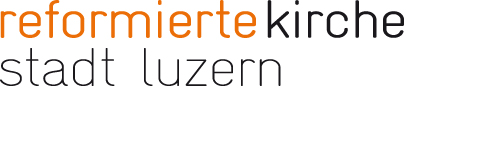 Die Reformierte Kirche Stadt Luzern ist eine lebendige und vielgestaltige Glaubensgemeinschaft mit rund 8000 Mitgliedern. Wir suchen auf den 1. Januar 2022 eine(n)JugendarbeiterIn SozialdiakonIn (80%)die/der mit uns auf dem Weg ist.Auf Sie warten spannende Aufgaben mit den Schwerpunkten: junge Erwachsene, Freiwilligenarbeit sowie Gemeinwesen. Sie haben viel Gestaltungsfreiraum und helfen mit, 
die Gemeinschaft der reformierten Kirche Stadt Luzern weiterzubringen.Wir wünschen uns eine vielseitige und sozialkompetente Persönlichkeit mit Offenheit für die entwicklungsspezifischen Fragen der JugendlichenIhre Aufgaben sindSoziokulturelle AnimationEntwicklung und Leitung von Projekten/Events für Jugendliche und junge ErwachseneVernetzung der Jugendangebote innerhalb der Kirchgemeinde und der politischen Gemeinde Mitarbeit im Konfirmandenunterricht und im KonflagerWeiterentwicklung der FreiwilligenarbeitImpulse für die Gemeinwesenarbeit unserer KirchgemeindeSie bringen mitAbgeschlossene Ausbildung HF/FH in sozialer Arbeit oder vergleichbare AusbildungVertrautheit mit der schweizerischen Kirchenlandschaft und dem Schweizer DialektInteresse und Fähigkeit in einem Team zu arbeiten Freude an der Zusammenarbeit mit unserer Jugendpfarrerin, den Sozialdiakonen und den Pfarrpersonen (Stadtkonvent)Leidenschaft für BeziehungsarbeitWir bieten Ihnenein aktives Team von Freiwilligen und Mitarbeitendeneine zentral gelegene Infrastruktur und eine zeitgemässe Anstellungeine motivierte Kirchenpflege und Kolleginnen und Kollegen sowie gemeindliche und kantonale Behörden, die Sie unterstützenPlanungsfreiheit und Raum für KreativitätFür weitere Auskünfte stehen Ihnen gerne zur Verfügung:- Michaela Bühler-Jensen, Präsidentin der Teilkirchgemeinde Stadt Luzern, michaela.buehler@reflu.ch, +41791296034- Susanna Klöthi, Pfarrerin, susanna.kloethi@reflu.ch, +41 79 333 05 12sowie das Internet auf www.reflu.ch/luzern-stadtIhre schriftliche Bewerbung samt Unterlagen reichen Sie bis 12.November 2021 ein an:michaela.buehler@reflu.ch oder Michaela Bühler-Jensen, Reformierte Kirche Stadt Luzern, Sekretariat, Morgartenstrasse 16, 6003 Luzern